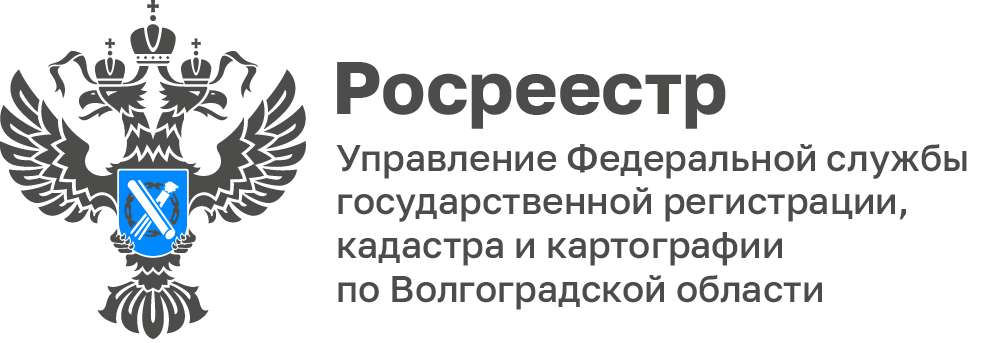 Волгоградский Росреестр ответил на вопросы граждан, поступившие в июне 2023 годаВопрос: Как можно использовать земельный участок с видом разрешенного использования «ведение садоводства»? Ответ: В соответствии с классификатором видов разрешенного использования земельных участков, утвержденным приказом Росреестра от 10.11.2020 № П/0412, на участке с видом разрешенного использования «ведение садоводства» возможно осуществление отдыха и (или) выращивание сельскохозяйственных культур, размещение садового дома, жилого дома, хозяйственных построек, гаражей и все это для собственных нужд. Вопрос: Что необходимо для регистрации ранее возникшего права собственности на жилой дом? Ответ: Ранее возникшими являются права, которые возникли до 31 января 1998 года (до вступления в силу Закона о регистрации). Для государственной регистрации такого права в ЕГРН нужно обратиться в МФЦ (лично либо через представителя по нотариально удостоверенной доверенности) – представить соответствующее заявление и ранее полученный документ, удостоверяющий право на объект недвижимости, датированный до 31.01.1998 г. С 29.12.2020 государственная пошлина за регистрацию ранее возникших прав на объекты недвижимости не взимается.Вопрос: Как часто проводится оценка кадастровой стоимости объекта?                                                                                                                                                                                 Ответ: Государственная кадастровая оценка проводится не чаще одного раза в четыре года, а в Москве, Санкт-Петербурге и Севастополе - не чаще одного раза в два года.   Вопрос: Для чего нужен закон о Гаражной амнистии?Ответ: Закон о Гаражной амнистии разработан с целью упрощения процедуры оформления прав, в том числе государственного кадастрового учета и государственной регистрации прав на объекты гаражного назначения, возведенные до введения в действие Градостроительного кодекса Российской Федерации и земельные участки под ними.Вопрос: Куда обратиться правообладателю при обнаружении реестровой ошибки? Ответ: Если правообладатели объектов недвижимости полагают, что в ЕГРН содержится реестровая ошибка, для ее исправления необходимо направить обращение в Управление. Также реестровую ошибку можно выявить при осуществлении учетно-регистрационных действий или при внесении в ЕГРН сведений о местоположении объектов реестра границ.С уважением,Балановский Ян Олегович,Пресс-секретарь Управления Росреестра по Волгоградской областиMob: +7(987) 378-56-60E-mail: balanovsky.y@r34.rosreestr.ru